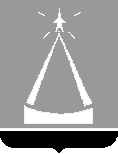 ГЛАВА  ГОРОДСКОГО  ОКРУГА  ЛЫТКАРИНО  МОСКОВСКОЙ  ОБЛАСТИПОСТАНОВЛЕНИЕ __22.08.2019    №  _627-п   г.о. ЛыткариноО внесении изменений в Правила определения нормативных затрат   на обеспечение функций органов местного самоуправления города Лыткарино (включая подведомственные казенные учреждения)В соответствии с частью 4 статьи 19 Федерального закона от 05.04.2013 № 44-ФЗ «О контрактной системе в сфере закупок товаров, работ, услуг для обеспечения государственных и муниципальных нужд», постановлением Правительства Российской Федерации от 13.10.2014 № 1047 «Об общих правилах определения нормативных затрат на обеспечение функций государственных органов, органов управления государственными внебюджетными фондами и муниципальных органов, включая соответственно территориальные органы и подведомственные казенные учреждения», в связи со служебной необходимостью, постановляю:Внести изменения в Правила  определения нормативных затрат на обеспечение функций органов местного самоуправления города Лыткарино (включая подведомственные казенные учреждения), утвержденные постановлением Главы города Лыткарино от  01.11.2016 № 734-п, согласно приложению.      2. Начальнику сектора муниципального контроля отдела экономики и перспективного развития Администрации городского округа Лыткарино (Дерябина Е.М.) обеспечить опубликование настоящего постановления в установленном порядке и размещение на официальном сайте города Лыткарино в сети «Интернет».3. Контроль за исполнением настоящего постановления возложить на  заместителя Главы Администрации городского округа Лыткарино М.В. Ивашневу. Е.В. СерёгинПриложениек постановлению Главы городского округа  Лыткарино                                                                                          от __22.08.2019     № _627-п   Изменения в Правила определения нормативных затрат на обеспечение функций органов местного самоуправления города Лыткарино (включая подведомственные казенные учреждения) (далее – Правила)Таблицу 3 «Нормативы, применяемые при расчете нормативных затрат на приобретение вычислительной техники, принтеров, многофункциональных устройств» Приложения к Правилам изложить в новой редакции:«Таблица№3_____________________*Объем расходов, рассчитанный с применением нормативных затрат, может быть изменен по решению руководителя муниципального заказчика в пределах утвержденных на эти цели лимитов бюджетных обязательств. Периодичность приобретения компьютерного и периферийного оборудования, средств коммуникации определяется максимальным сроком полезного использования в соответствии с постановлением Правительства Российской Федерации от 1 января 2002 года №1 «О классификации основных средств, включаемых в амортизационные группы».** Цена единицы вычислительной техники, принтеров, сканеров, многофункциональных устройств определяется в соответствии с:коммерческими предложениями, прейскурантами (прайс-листами) с указанием цен на товары на текущий финансовый год.*** По мере необходимости в соответствии с программным мероприятием на финансовый год.Наименование вычислительной техники, принтеров, многофункциональных устройств, копировальных аппаратов и иной оргтехникиЕдиница измеренияКоличество на единицу штатной численности*Срок эксплуатации в годахЦена единицы, тыс. руб.**12345Руководители органов местного самоуправления города ЛыткариноРуководители органов местного самоуправления города ЛыткариноРуководители органов местного самоуправления города ЛыткариноРуководители органов местного самоуправления города ЛыткариноРуководители органов местного самоуправления города ЛыткариноМоноблок и (или) рабочая станция (системный блок, монитор, мышь, клавиатура)шт.1380,0Принтершт.1330,0Ноутбук /Планшетный компьютершт.1370,0Многофункциональное устройствошт.1330,0Проводной/беспроводной телефонный аппаратшт.2525,0Калькуляторшт.25-73,0Фотокамерашт.***530,0Руководители органов Администрации городского округа Лыткарино  с правами юридического лица, руководители МКУРуководители органов Администрации городского округа Лыткарино  с правами юридического лица, руководители МКУРуководители органов Администрации городского округа Лыткарино  с правами юридического лица, руководители МКУРуководители органов Администрации городского округа Лыткарино  с правами юридического лица, руководители МКУРуководители органов Администрации городского округа Лыткарино  с правами юридического лица, руководители МКУНоутбук /Планшетный компьютершт.1370,0Моноблок и (или) рабочая станция (системный блок, монитор, мышь, клавиатура)шт.1340,0Принтершт.1320,0Факсшт.1310,0Многофункциональное устройствошт.1330,0Проводной/беспроводной телефонный аппаратшт.1525,0Калькуляторшт.15-72,0Фотокамерашт.***520,0Работники ОМСУ города Лыткарино, органов Администрации городского округа Лыткарино с правами юридического лица, специалисты МКУРаботники ОМСУ города Лыткарино, органов Администрации городского округа Лыткарино с правами юридического лица, специалисты МКУРаботники ОМСУ города Лыткарино, органов Администрации городского округа Лыткарино с правами юридического лица, специалисты МКУРаботники ОМСУ города Лыткарино, органов Администрации городского округа Лыткарино с правами юридического лица, специалисты МКУРаботники ОМСУ города Лыткарино, органов Администрации городского округа Лыткарино с правами юридического лица, специалисты МКУМоноблок и (или) рабочая станция (системный блок, монитор, мышь, клавиатура)шт.1340,0Принтершт.1320,0Факсшт.1310,0Многофункциональное устройствошт.0,5330,0Проводной/беспроводной телефонный аппаратшт.155,0Калькуляторшт.15-71,0Принтер формата А3-А5шт.***345,0Сетевое оборудование: роутеры и прочеешт.****50,0Нормы положенности на приобретение источников бесперебойного питанияНормы положенности на приобретение источников бесперебойного питанияНормы положенности на приобретение источников бесперебойного питанияНормы положенности на приобретение источников бесперебойного питанияНормы положенности на приобретение источников бесперебойного питанияИсточник бесперебойного питания:Мощность – до 7кВтМощность – до 0,6кВтшт.шт.*** 13-5250,012,0